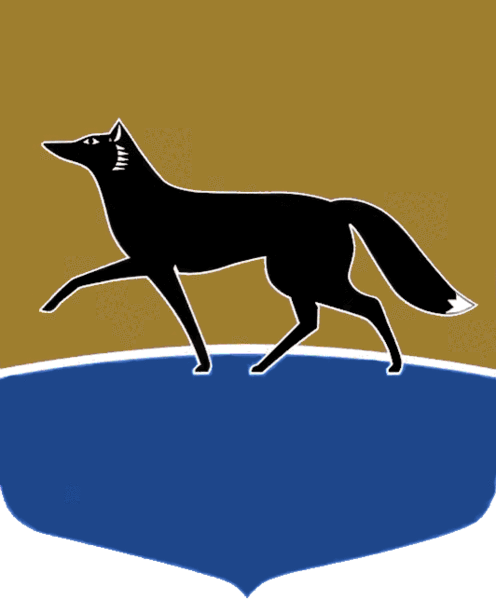 Принято на заседании Думы 06 апреля 2022 года№ 115-VII ДГО дополнительной мере социальной поддержки за счёт средств местного бюджетаВ соответствии с частью 5 статьи 20 Федерального закона от 06.10.2003 № 131-ФЗ «Об общих принципах организации местного самоуправления 
в Российской Федерации», подпунктом 48 пункта 2 статьи 31 Устава муниципального образования городской округ Сургут Ханты-Мансийского автономного округа – Югры Дума города РЕШИЛА:1.  Установить в 2022 году за счёт средств местного бюджета дополнительную меру социальной поддержки в виде единовременной выплаты в размере 200 000 (двести тысяч) рублей одному из членов семьи (супруге (супругу), детям, родителям) военнослужащего, проживавшего 
в городе Сургуте и погибшего в ходе специальной военной операции 
на территориях Донецкой Народной Республики, Луганской Народной Республики и Украины.2.  Администрации города разработать порядок предоставления дополнительной меры социальной поддержки, предусмотренной частью 1 настоящего решения, и обеспечить её финансирование в пределах бюджетных ассигнований, утверждённых в бюджете городского округа Сургут.Председатель Думы города_______________ М.Н. Слепов«06» апреля 2022 г.Глава города_______________ А.С. Филатов«06» апреля 2022 г.